Publicado en Madrid el 10/07/2020 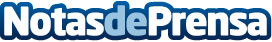 Viajar por España ahorrando dinero: free tours imprescindiblesViajar y ahorrar son compatibles cuando se trata de free tours, una modalidad de visita guiada cuya demanda crece exponencialmente año tras año. Civitatis ofrece más de 100 free tours por España, una opción ideal para descubrir los atractivos turísticos nacionales ahorrando dineroDatos de contacto:Óscar Fernández RodríguezCommunications Manager de Civitatis609488694Nota de prensa publicada en: https://www.notasdeprensa.es/viajar-por-espana-ahorrando-dinero-free-tours Categorias: Nacional Viaje Madrid Cataluña Andalucia Entretenimiento Turismo http://www.notasdeprensa.es